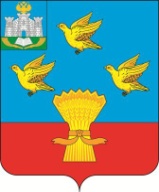 РОССИЙСКАЯ ФЕДЕРАЦИЯОРЛОВСКАЯ ОБЛАСТЬАДМИНИСТРАЦИЯ ЛИВЕНСКОГО РАЙОНАПОСТАНОВЛЕНИЕ7 ноября 2018 г.	№ 407  г. ЛивныВ связи с изменением кадрового состава органов и учреждений системы профилактики безнадзорности и правонарушений несовершеннолетних и в целях приведения муниципального правового акта в соответствие, администрация Ливенского района постановляет:Внести в постановление администрации Ливенского района от 07.02.2014 № 40 «Об утверждении Регламента работы и состава социального патруля в Ливенском районе» следующие изменения:1.1. в разделе 2 приложения 1:1) пункт  2.2. изложить в следующей редакции: «2.2. В состав социального патруля Ливенского района входят:- специалисты КДН и ЗП при администрации Ливенского района;- сотрудники МО МВД России «Ливенский»;- сотрудники отдела опеки и попечительства администрации Ливенского района; - специалисты филиала по Ливенскому району КУ ОО «ОЦСЗН»;- специалисты  БУ ОО «ЦСОН Ливенского района»;- специалисты БУ ОО «СРЦН «Огонек» Ливенского района»;- представители образовательных учреждений и управления образования администрации Ливенского района;- представители БУЗ ОО «Ливенская ЦРБ» и учреждений здравоохранения.- сотрудники отдела по делам молодежи ФК и спорту администрации Ливенского района;- сотрудники управления культуры и архивного дела администрации Ливенского района;- сотрудники отдела надзорной деятельности и профилактической работы по г. Ливны и Ливенскому району;- представители советов общественности при администрациях сельских поселений Ливенского района;- представители общественных организаций.»;2) дополнить подпунктом 2.2.1. следующего содержания: «2.2.1. С целью организации выездов и рейдовых мероприятий на заседании КДНиЗП формируется и утверждается ежеквартальный график их проведения, согласованный с органами внутренних дел, и персональный состав рейдовых бригад социального патруля.»1.2. 	Приложение 2 «Состав социального патруля в Ливенском районе» изложить в следующей редакции: 2. Управлению организационной и правовой работы администрации Ливенского района Орловской области (Н.А. Болотская) обеспечить обнародование настоящего постановления на официальном сайте администрации Ливенского района Орловской области в информационно-телекоммуникационной сети «Интернет».3. Настоящее постановление вступает в силу после его обнародования.4. Контроль за исполнением настоящего постановления возложить на заместителя главы администрации района по социально-экономическим вопросам В.А. Фирсова.Глава района 					Ю.Н. РевинО внесении изменений в постановление администрации Ливенского района от 07.02.2014 № 40 «Об утверждении Регламента работы и состава социального патруля в Ливенском районе» № п/пФамилия, Имя, ОтчествоЗанимаемая должность1Донина Инесса ЛеонидовнаГлавный специалист (ответственный секретарь комиссии по делам несовершеннолетних и защите их прав при администрации Ливенского района) 2Мягких Оксана АлександровнаВедущий специалист (инспектор по работе с несовершеннолетними комиссии по делам несовершеннолетних и защите их прав при администрации Ливенского района)3Ефанова Ирина ЛеонидовнаНачальник отдела опеки и попечительства администрации Ливенского района4Тупицина Валентина ИвановнаЗаведующий филиалом по Ливенскому району Казенного учреждения Орловской области «Областной центр социальной защиты населения» (по согласованию)5Бородин Алексей НиколаевичДиректор Бюджетного учреждения Орловской области «Центр социального обслуживания населения Ливенского  района» (по согласованию)6Анисимова Елена НиколаевнаНачальник управления культуры и архивного дела администрации Ливенского района7Душевин Сергей СергеевичНачальник отдела по делам молодежи, физической культуры и спорту администрации Ливенского района8Ревин Валерий МихайловичНачальник управления образования администрации Ливенского района9Козлов Алексей ВасильевичНачальник Отдела надзорной деятельности и профилактической работы по г. Ливны и Ливенскому району (по согласованию) 10Гонца Юлия Валентиновна Фельдшер по работе с сельским населением Бюджетного учреждения здравоохранения Орловской области «Ливенская центральная районная больница» (по согласованию)11Абросимова Марина ВасильевнаДиректор Бюджетного учреждения Орловской области «Социально-реабилитационный центр для несовершеннолетних  «Огонек» Ливенского района (по согласованию)    12Поваляев Александр Юрьевич Начальник Межмуниципального отдела МВД России «Ливенский» (по согласованию)13Представители администраций сельских поселений (по согласованию)